Resoluciones #133 - #140Resoluciones #133 - #140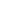 